PEVNINSKÁ VODAPOVRCHOVÁ			VODNÍ TOKYVODNÍ NÁDRŽE		UMĚLÉ			PŘEHRADY			RYBNÍKY		PŘIROZENÉ			JEZERA			BAŽINY PODPOVRCHOVÁPŮDNÍ VODAPODZEMNÍ VODA		JESKYNĚVODA V LEDOVCÍCHPEVNINSKÝ LEDOVECHORSKÝ LEDOVEC					Vodní tokVodní tok začíná pramenem, který vyvěrá z podzemní vody.- Teče korytem od pramene k ústí – kde se vlévá do jiné řeky nebo oceánu.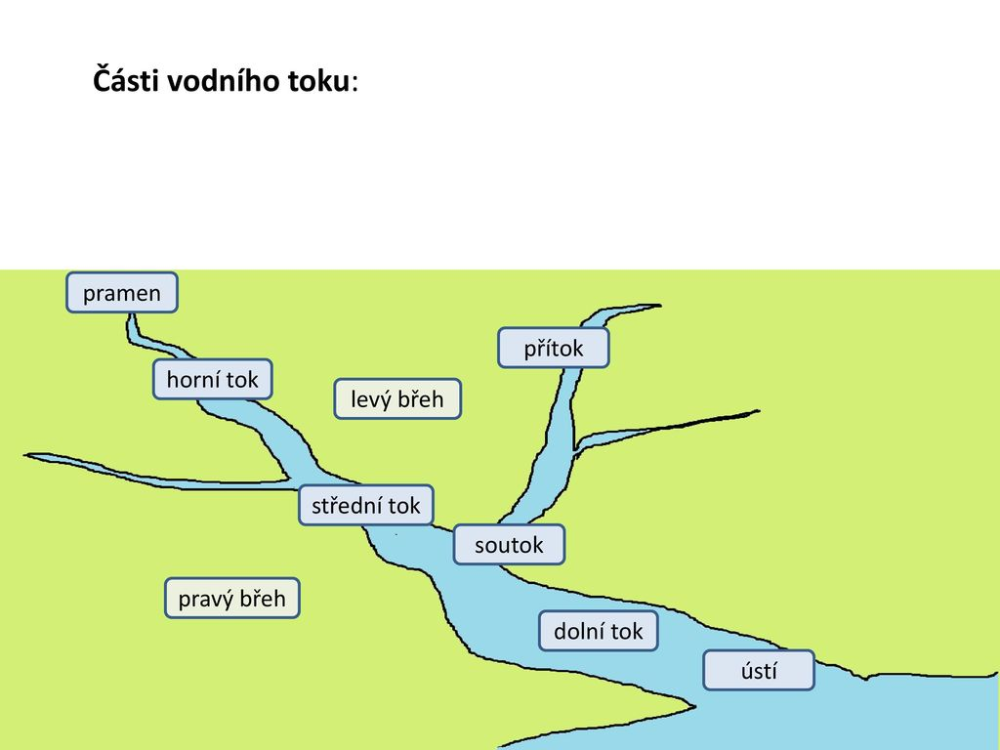 